Run 27 - 5.1km Emmerson Run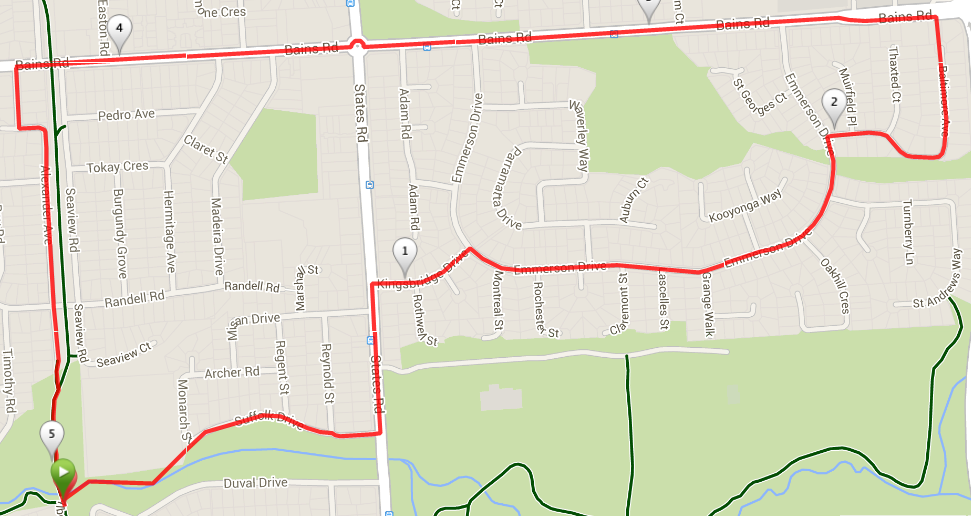  Run 27 – 10.3km Emmerson Run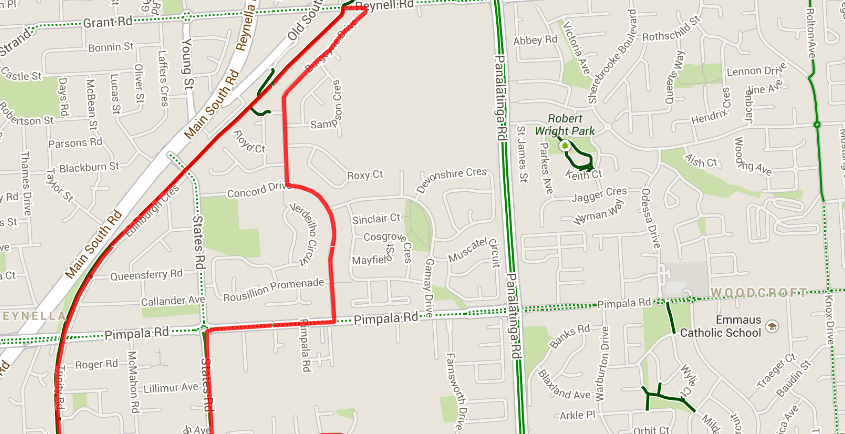 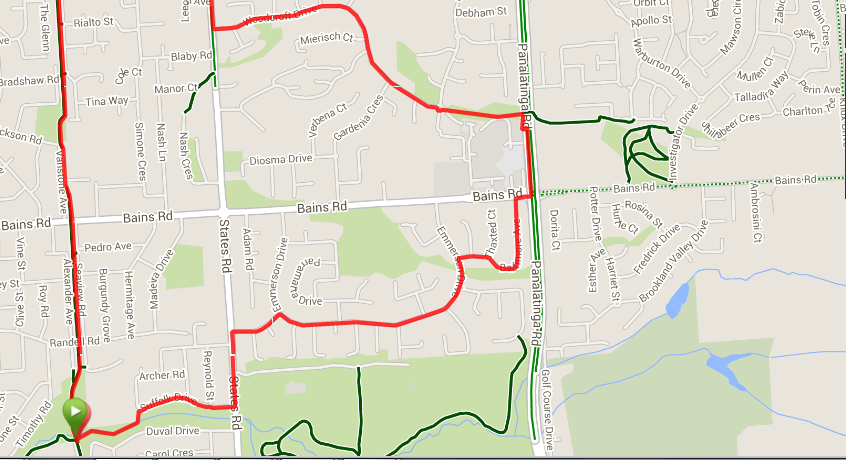 Run 27 – 20.5km Emmerson Run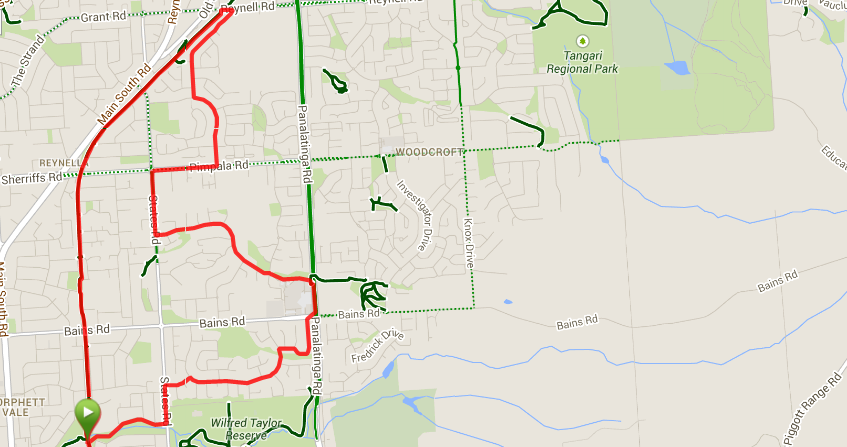 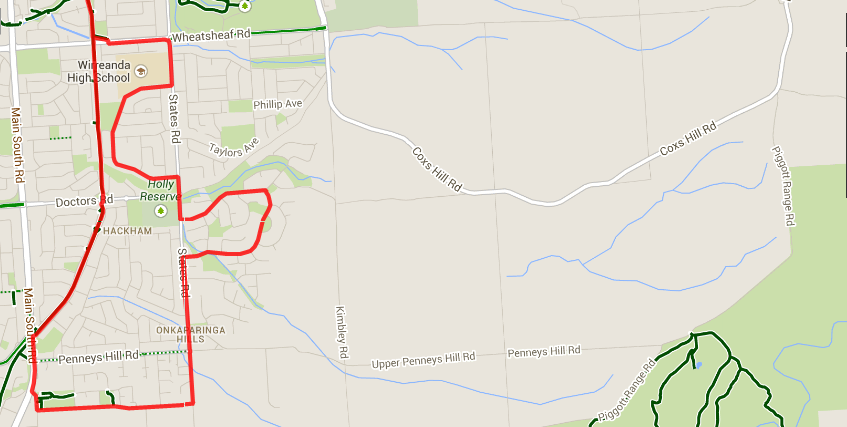 